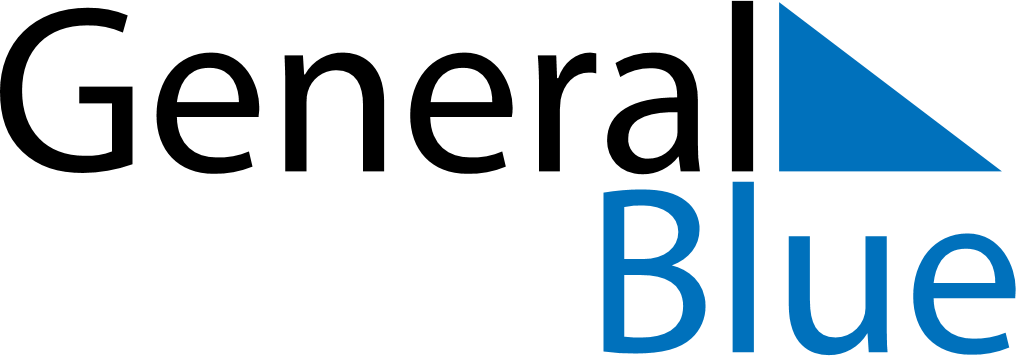 March 2021March 2021March 2021March 2021ColombiaColombiaColombiaSundayMondayTuesdayWednesdayThursdayFridayFridaySaturday1234556789101112121314151617181919202122232425262627Saint Joseph28293031Palm Sunday